Prepoznaješ li ovu sliku?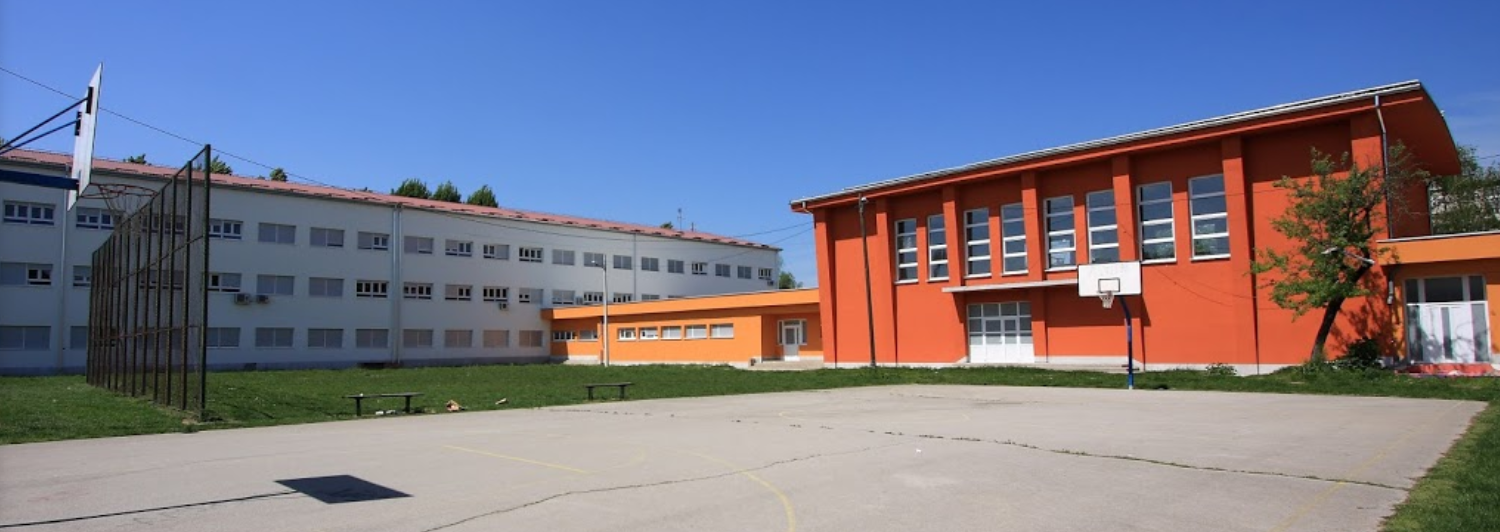 Kako se zove grad u kojem živiš?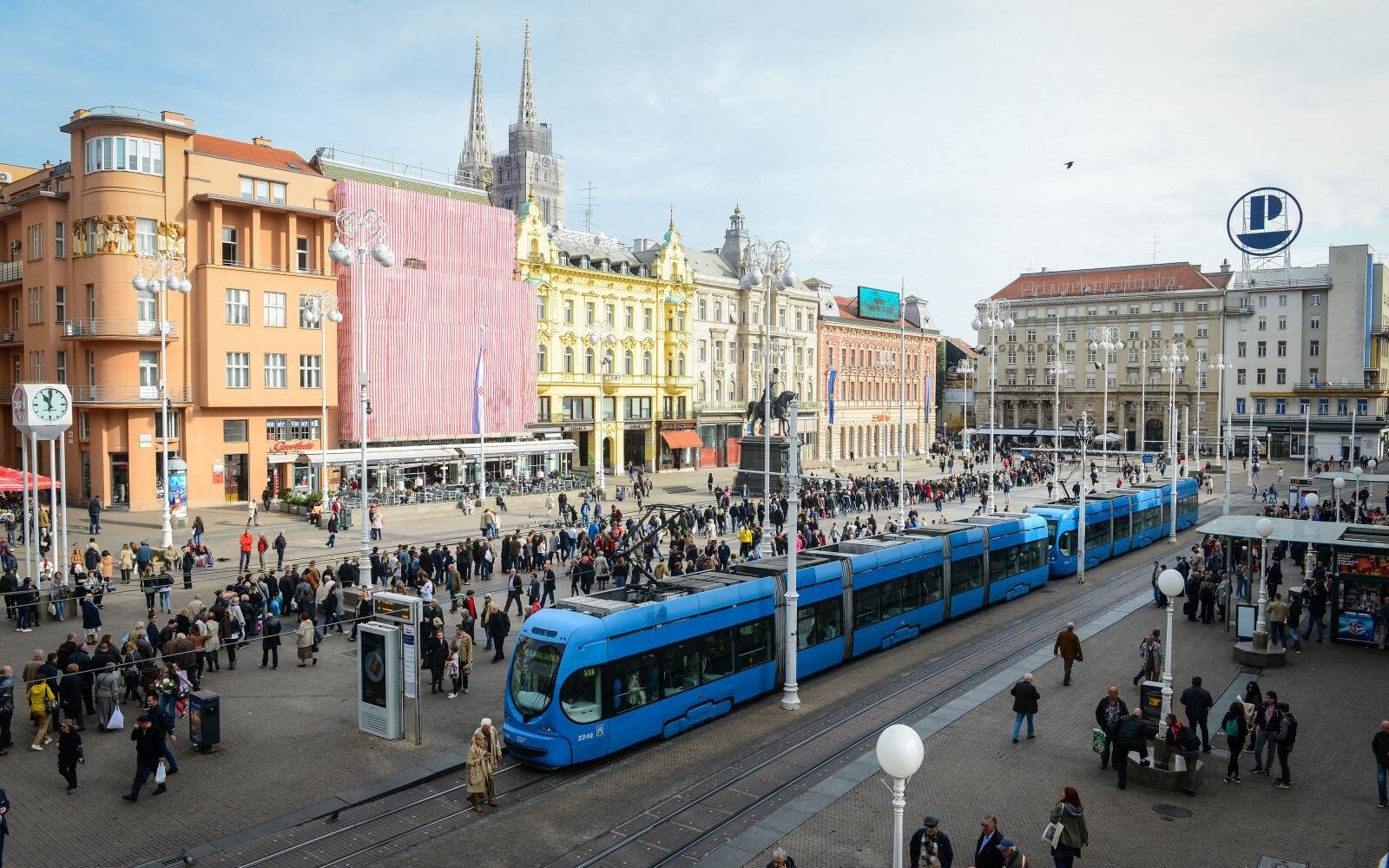 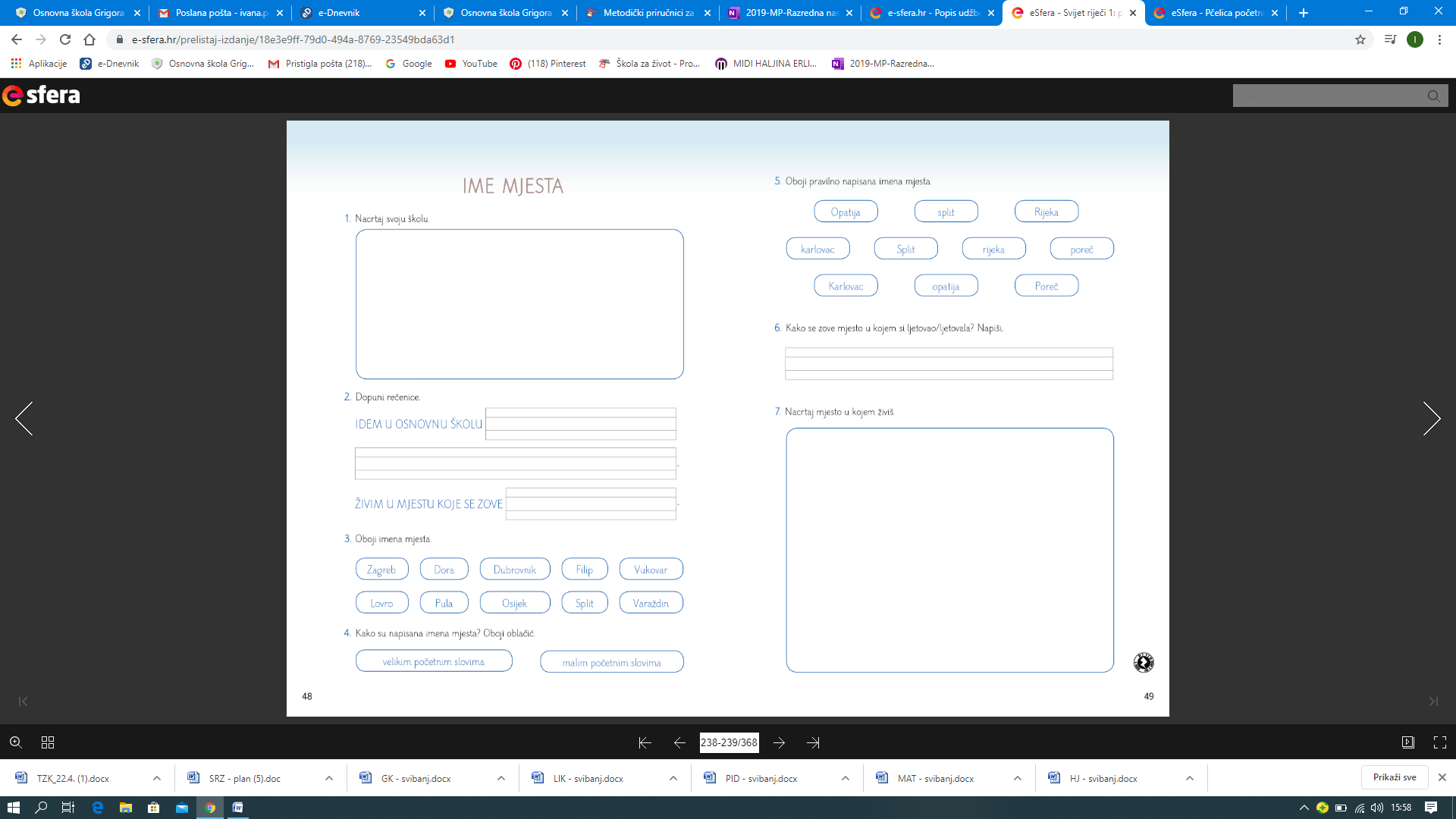 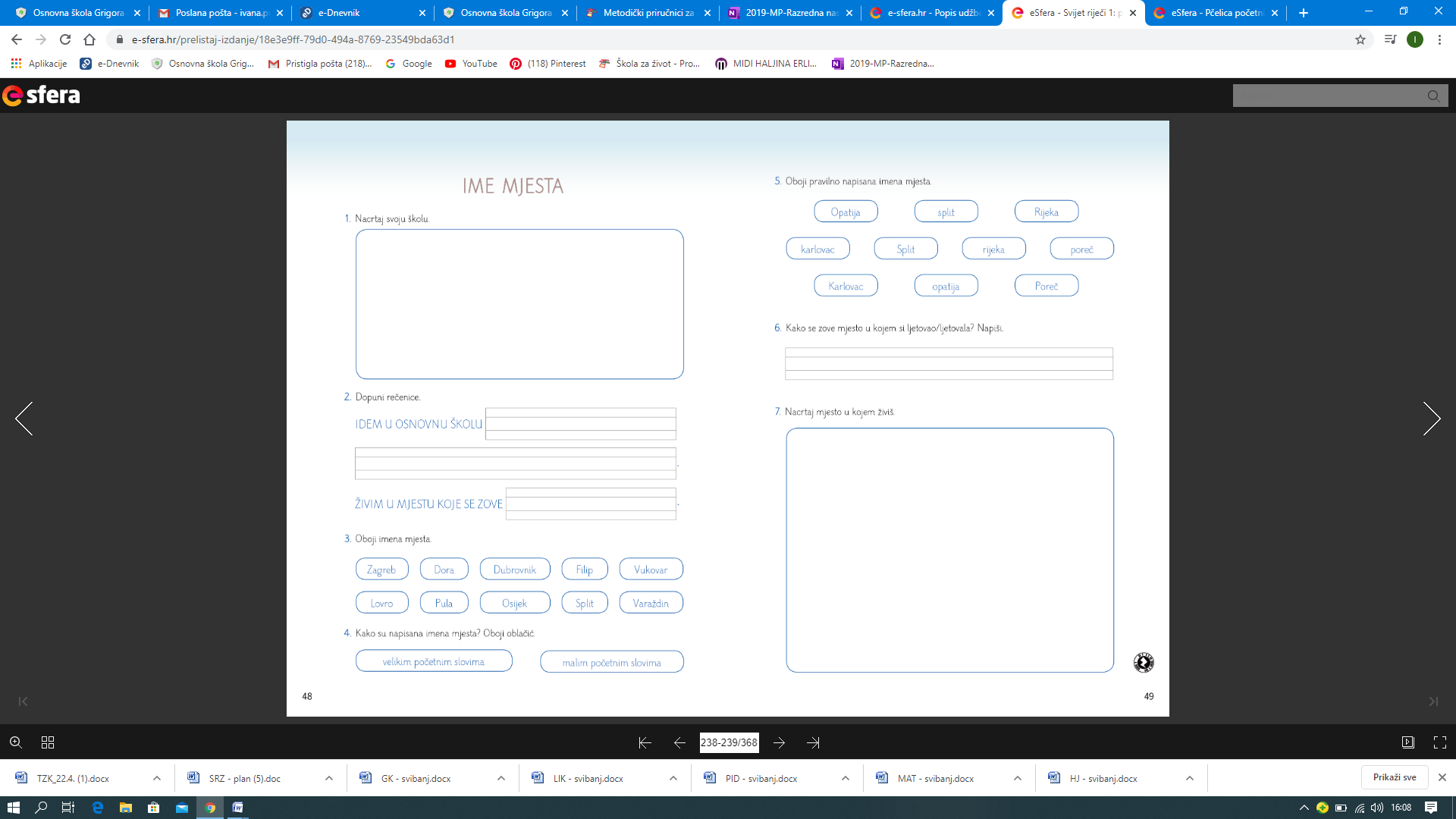 Koja su imena točno napisana?https://wordwall.net/hr/resource/482007/koja-su-imena-mjesta-to%c4%8dno-napisana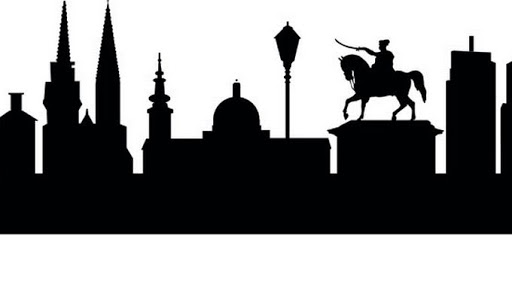 